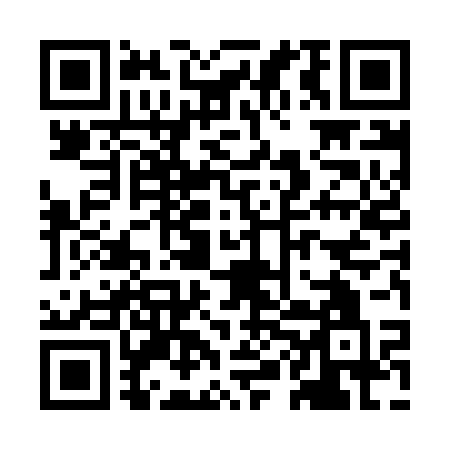 Ramadan times for Obervierau, GermanyMon 11 Mar 2024 - Wed 10 Apr 2024High Latitude Method: Angle Based RulePrayer Calculation Method: Muslim World LeagueAsar Calculation Method: ShafiPrayer times provided by https://www.salahtimes.comDateDayFajrSuhurSunriseDhuhrAsrIftarMaghribIsha11Mon4:444:446:3012:193:286:086:087:4812Tue4:424:426:2812:193:296:106:107:5013Wed4:404:406:2612:183:306:126:127:5214Thu4:374:376:2412:183:316:136:137:5315Fri4:354:356:2212:183:326:156:157:5516Sat4:334:336:2012:173:336:166:167:5717Sun4:314:316:1712:173:346:186:187:5818Mon4:284:286:1512:173:356:196:198:0019Tue4:264:266:1312:173:366:216:218:0220Wed4:244:246:1112:163:376:226:228:0421Thu4:214:216:0912:163:386:246:248:0522Fri4:194:196:0712:163:386:256:258:0723Sat4:164:166:0512:153:396:276:278:0924Sun4:144:146:0312:153:406:286:288:1125Mon4:114:116:0012:153:416:306:308:1226Tue4:094:095:5812:143:426:326:328:1427Wed4:074:075:5612:143:436:336:338:1628Thu4:044:045:5412:143:436:356:358:1829Fri4:024:025:5212:143:446:366:368:2030Sat3:593:595:5012:133:456:386:388:2231Sun4:574:576:481:134:467:397:399:241Mon4:544:546:461:134:477:417:419:262Tue4:514:516:441:124:477:427:429:273Wed4:494:496:411:124:487:447:449:294Thu4:464:466:391:124:497:457:459:315Fri4:444:446:371:124:507:477:479:336Sat4:414:416:351:114:507:487:489:357Sun4:384:386:331:114:517:507:509:378Mon4:364:366:311:114:527:517:519:399Tue4:334:336:291:104:537:537:539:4110Wed4:304:306:271:104:537:547:549:43